Presents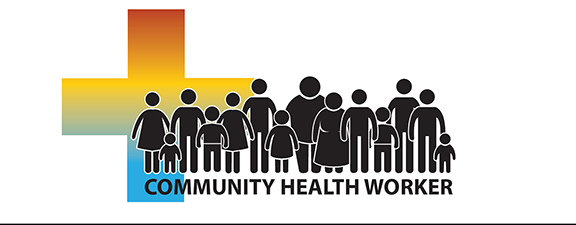 North Carolina Community Health Worker OnlineAugust 16, 2021 – December 10, 2021This course is designed to provide individuals with the required knowledge, tools, and resources to become recognized as a certified Community Health Worker (CHW) in North Carolina, working in a variety of healthcare and community settings.  (Health Departments, Hospitals, Federally Qualified Health Centers, Clinics, Faith-based Organizations, etc.)  Upon successful completion of this class, student will be eligible for listing as a NC Certified Community Health Worker.LOCATION:  Online, Blackboard, LMS REGISTRATION:  www.robeson.edu/healtho/   Then press “Click to Register” CONTACT:  Christy Locklear @ 910-272-3609  chlocklear@robeson.eduRequired Course Material:  Foundations for Community Health Workers: ISBN 978-1-119-0681-9PRE-REQUISITES:  High School Diploma or GEDCost:  $182 Registration Fee  (That does not include cost of textbook)